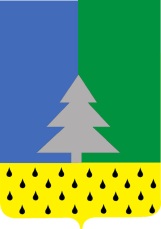 Советский районХанты-Мансийский автономный округ – ЮграАдминистрация сельского поселения Алябьевский«20» января  2022 г.								                             № 09Об ограничении движения автотранспортных средств В связи с проведением мероприятий, посвященных празднованию «Проводы зимы»:Ограничить движение автотранспортных средств на территории сельского поселения Алябьевский по улице Токмянина (от перекрестка улицы Ленина до дома № 6А по улице Токмянина) с 04 марта 2022 года по 07 марта 2022 года; (Приложение 1)Опубликовать настоящее постановление в бюллетене «Алябьевский вестник» и разместить на официальном сайте Администрации сельского поселения Алябьевский  в сети Интернет.Настоящее постановление вступает в силу со дня его официального опубликования.Контроль исполнения настоящего постановления оставляю за собой.Исполняющий обязанности главы сельского поселения Алябьевский                                                              А.А. КудринаПриложение 1 к постановлению Администрации сельского поселения Алябьевскийот 20.01.2022 № 09Схема перекрытия участка дороги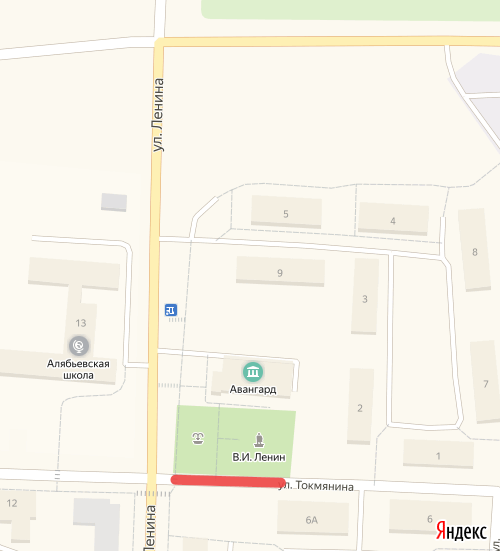 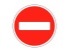 Приложение 2 к постановлению Администрации сельского поселения Алябьевскийот 20.01.2022 № 09Схема объезда перекрытого участка дороги	направление объезда перекрытого участка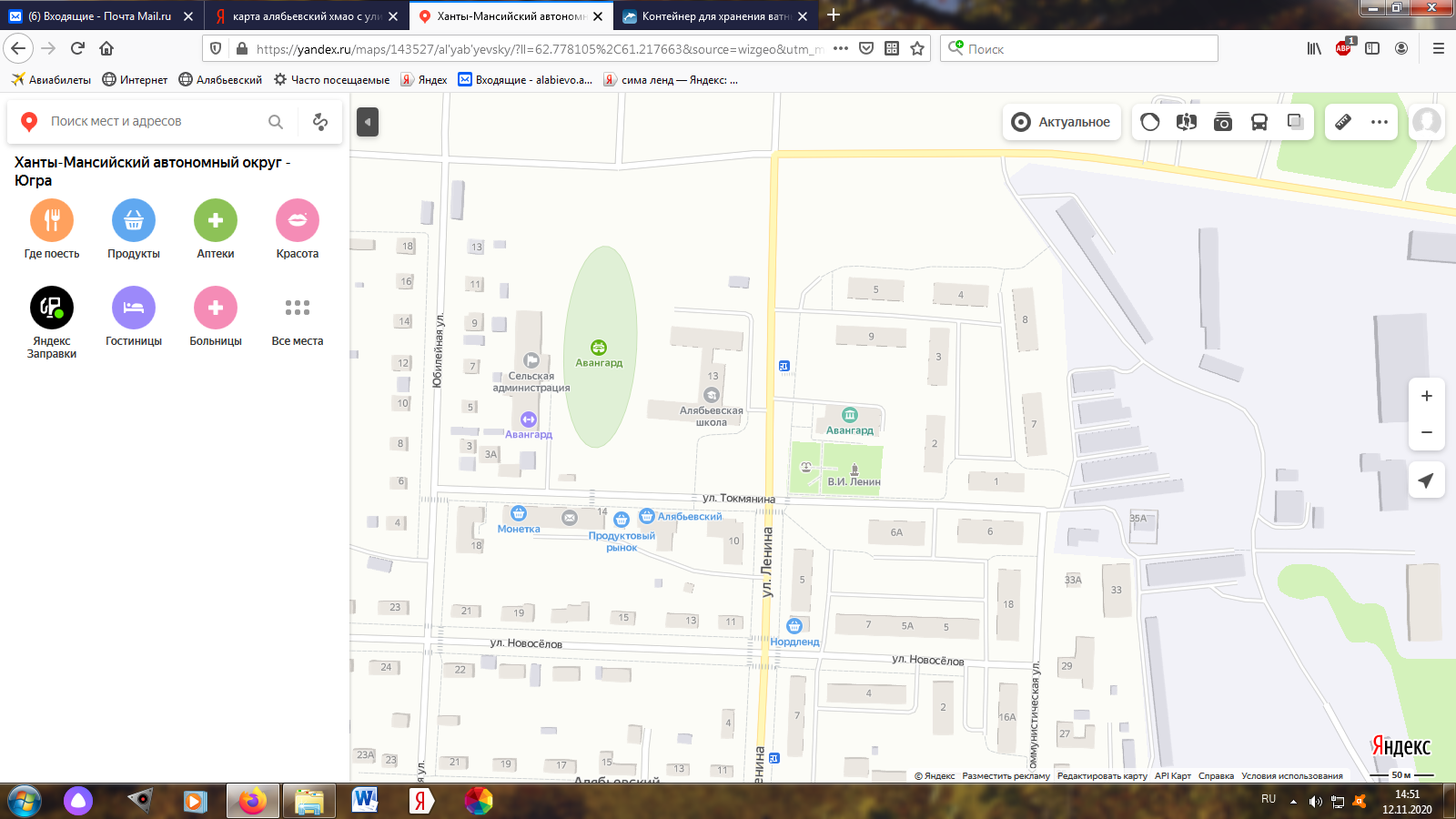 	перекрытый участок дорогиПОСТАНОВЛЕНИЕ- перекрытый участок дороги